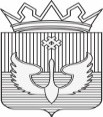 ПОСТАНОВЛЕНИЕАдминистрации Юсьвинского муниципального округаПермского края23.05.2022                                                                                                     № 292Об изменении существенных условий контрактов, заключенных до 01.01.2023 года  для обеспечения нужд Юсьвинского муниципального округа Пермского краяВ соответствии с частью 65.1 статьи 112 Федерального закона 
от 05.04.2013 № 44-ФЗ «О контрактной системе в сфере закупок товаров, работ, услуг для обеспечения государственных и муниципальных нужд», пунктом 3 постановления Правительства Пермского края от 29.04.2022 № 340-п «Об изменении существенных условий контрактов, заключенных до 01 января 2023 года в Пермском крае»  администрация Юсьвинского муниципального округа Пермского края ПОСТАНОВЛЯЕТ:1. Установить, что:1.1. допускается изменение существенных условий муниципальных контрактов (договоров),  заключенных до 01.01.2023 года для обеспечения нужд Юсьвинского муниципального округа Пермского края, по соглашению сторон, если при исполнении таких контрактов возникли независящие от сторон контракта обстоятельства, влекущие невозможность их исполнения, на основании решения администрации Юсьвинского муниципального округа Пермского края, принятого в соответствии с порядком, предусмотренным пунктом 2 настоящего постановления;1.2. Действие настоящего постановления не распространяется на правоотношения, связанные с изменением в 2022 году существенных условий контрактов, заключенных для обеспечения нужд Юсьвинского муниципального округа Пермского края, предметом которых является выполнение работ по строительству, реконструкции, капитальному ремонту, сносу объекта капитального строительства, проведение работ по сохранению объектов культурного наследия.2. Утвердить прилагаемый Порядок изменения существенных условий контрактов, заключенных до 01.01.2023 года для обеспечения нужд Юсьвинского муниципального округа Пермского края, по соглашению сторон, если при исполнении таких контрактов возникли независящие от сторон контракта обстоятельства, влекущие невозможность их исполнения.3. Настоящее постановление вступает в силу со дня его официального опубликования в газете «Юсьвинские вести» и размещения на официальном сайте муниципального образования Юсьвинский муниципальный округ Пермского края в информационно-телекоммуникационной сети Интернет.4.Контроль за исполнением настоящего постановления оставляю за собой.Глава муниципального округа – глава администрации Юсьвинского муниципального округа Пермского края                                      М.Н. ЕвсинУТВЕРЖДЕНПостановлением администрации Юсьвинского муниципального округа Пермского края от 23.05.2022 № 292ПОРЯДОКизменения существенных условий контрактов, заключенных 
до 01.01.2023 года для обеспечения нужд Юсьвинского муниципального округа Пермского края, по соглашению сторон, если при исполнении таких контрактов возникли независящие от сторон контракта обстоятельства, влекущие невозможность их исполнения1. Настоящий Порядок разработан в соответствии с частью 
65.1 статьи 112 Федерального закона от 05.04.2013 г. № 44-ФЗ 
«О контрактной системе в сфере закупок товаров, работ, услуг для обеспечения государственных и муниципальных нужд» (далее - Закон 
о контрактной системе, Федеральный закон № 44-ФЗ) в целях установления и применения на территории Юсьвинского муниципального округа Пермского края (далее – муниципальное образование) единых правил изменения существенных условий контрактов, заключенных до 01.01.2023 года для обеспечения нужд муниципального образования (далее – контракт), на основании решения Администрации муниципального образования. 2. При возникновении независящих от сторон контракта обстоятельств, влекущих невозможность его исполнения, поставщик (подрядчик, исполнитель) (далее - поставщик) направляет заказчику 
в письменной форме обращение об изменении существенных условий контракта (далее – обращение) с приложением следующих документов 
и информации:копии контракта;документа (документов), подтверждающего (подтверждающих) наличие независящих от сторон контракта обстоятельств, влекущих невозможность исполнения контракта в соответствии с действующими условиями;информации о предлагаемых изменениях существенных условий контракта (цены контракта, порядка оплаты, сроков исполнения контракта, количества (объема) закупаемых товаров, работ, услуг и иных условий), 
в том числе по каждой номенклатурной позиции и (или) каждому этапу исполнения контракта, если их несколько;описания причинно-следственной связи между необходимостью изменения существенных условий контракта и возникшими обстоятельствами, независящими от сторон контракта.3. Заказчик не позднее 3 рабочих дней со дня поступления обращения:3.1. осуществляет проверку документов (информации), представленных поставщиком, на предмет соответствия комплектности требованиям пункта 2 настоящего Порядка;3.2. в случае если комплектность документов (информации), представленных поставщиком, соответствует требованиям пункта 
2 настоящего Порядка, представляет в адрес уполномоченного учреждения на определение поставщика (подрядчика, исполнителя) (далее – уполномоченный орган) посредством Межведомственной системы электронного документооборота Пермского края заявку о предложении  изменения существенных условий контракта по форме согласно приложению к настоящему Порядку (далее – заявка) с приложением документов (информации), представленных поставщиком;3.3. в случае если комплектность документов (информации), представленных поставщиком, не соответствует требованиям пункта 
2 настоящего Порядка, возвращает указанные документы (информацию) поставщику с письменным уведомлением, в котором указывает причины возврата. Поставщик вправе повторно подать обращение в соответствии 
с пунктом 2 настоящего Порядка после устранения причин возврата. Порядок рассмотрения обращения, поданного повторно, аналогичен порядку рассмотрения обращения, поданного впервые.4. Уполномоченный орган обеспечивает рассмотрение заявки 
и прилагаемых к ней документов (информации), представленных поставщиком, на заседании Рабочей группы по проверке обоснованности закупок для нужд Юсьвинского муниципального округа Пермского края (далее – РГ).Порядок и сроки вынесения уполномоченным органом для рассмотрения на заседание РГ заявки и прилагаемых к ней документов (информации), представленных поставщиком, а также порядок и сроки 
их рассмотрения РГ, оформления результатов рассмотрения регулируются распоряжением  администрации Юсьвинского муниципального округа Пермского края от 29.06.2021 № 460-р «О создании рабочей группы по проверке обоснованности закупок для нужд Юсьвинского муниципального округа Пермского края».На заседании РГ по вопросу рассмотрения заявки и прилагаемых 
к ней документов (информации), представленных поставщиком, присутствует представитель заказчика, представившего данную заявку, 
а также в случае, если заказчик не является главным распорядителем бюджетных средств, - представитель органа местного самоуправления муниципального образования, являющегося для такого заказчика главным распорядителем бюджетных средств.По результатам рассмотрения на заседании РГ заявки 
и прилагаемых к ней документов (информации), представленных поставщиком, РГ принимает одно из следующих решений:согласовать заявку;отклонить заявку.Решение РГ оформляется протоколом в соответствии с регламентом РГ.5. Основанием для отклонения заявки РГ является наличие одного 
или совокупности следующих обстоятельств:отсутствие независящих от сторон контракта обстоятельств, влекущих невозможность исполнения контракта в соответствии 
с действующими условиями, и (или) причинно-следственной связи между необходимостью изменения существенных условий контракта 
и указанными обстоятельствами;отсутствие целесообразности и (или) необходимости изменения существенных условий контракта для достижения целей закупки;несоответствие предлагаемого изменения цены контракта (отдельного этапа исполнения контракта) рыночной конъюнктуре;нарушение предлагаемыми изменениями существенных условий контракта требований Федерального закона № 44-ФЗ, в том числе статьи 14 Федерального закона № 44-ФЗ;наличие обстоятельств, препятствующих исполнению контракта 
на новых условиях;отсутствие финансовых средств, необходимых для оплаты контракта на новых условиях.При принятии РГ решения отклонить заявку в протоколе заседания РГ указывается основание для отклонения такой заявки в соответствии 
с настоящим пунктом.6. Заказчик не позднее 2 рабочих дней со дня подписания протокола заседания РГ уведомляет поставщика о принятом на заседании РГ решении по результатам рассмотрения заявки и прилагаемых к ней документов (информации), представленных поставщиком. При принятии РГ решения отклонить заявку в данном уведомлении указывается основание для отклонения такой заявки, отраженное 
в протоколе заседания РГ.Поставщик при несогласии с решением РГ отклонить заявку вправе обратиться в адрес Министерства по регулированию контрактной системы в сфере закупок Пермского края с обращением о необоснованности решения РГ об отказе в изменении существенных условий контракта в соответствии с Порядком рассмотрения обращений поставщиков (подрядчиков, исполнителей) о необоснованности решений об отказе в изменении существенных условий контрактов, заключенных до 1 января 2023 года 
для обеспечения нужд муниципальных образований Пермского края,
по соглашению сторон, если при исполнении таких контрактов возникли независящие от сторон контракта обстоятельства, влекущие невозможность их исполнения, утвержденным постановлением Правительства Пермского края от 29.04.2022 № 340-п «Об изменении существенных условий контрактов, заключенных до 01 января 2023 года в Пермском крае».7. На основании решения РГ о согласовании заявки уполномоченным органом осуществляется подготовка и обеспечивается принятие проекта распоряжения Администрации муниципального образования об изменении существенных условий контракта в соответствии с действующим Регламентом подготовки проектов муниципальных правовых актов Администрации муниципального образования. При принятии РГ решения отклонить заявку изменение существенных условий контракта может осуществляться в соответствии 
со статьей 95 Закона о контрактной системе.8. В проекте распоряжения Администрации муниципального образования об изменении существенных условий контракта указываются наименование заказчика, номер и дата заключения контракта, номер реестровой записи контракта в реестре контрактов, заключенных заказчиками, а также реквизиты соответствующего протокола заседания РГ, содержащего сведения об изменении существенных условий такого контракта.9. Изменение существенных условий контракта в соответствии 
с настоящим Порядком осуществляется:9.1. путем заключения между заказчиком и поставщиком дополнительного соглашения к контракту на основании принятого распоряжения Администрации муниципального образования об изменении существенных условий такого контракта.9.2. при соблюдении положений частей 1.3 - 1.6 статьи 95 Закона 
о контрактной системе.Приложение 
к Порядку изменения существенных условий контрактов, заключенных 
до 01.01.2023 года для обеспечения нужд Юсьвинского муниципального округа Пермского края, по соглашению сторон, если при исполнении таких контрактов возникли независящие от сторон контракта обстоятельства, влекущие невозможность их исполнения 
ФОРМАЗАЯВКА о предложении изменения существенных условий контракта1. Наименование заказчика ___________________________________
________________________________________________________________.2. Наименование поставщика (подрядчика, исполнителя)__________
________________________________________________________________.3. Номер реестровой записи контракта в реестре контрактов, заключенных заказчиками, _________________________________________
________________________________________________________________.4. Номер контракта, дата заключения ___________________________________________________________________________________________.5. Предмет контракта_________________________________________________________________________________________________________.6. Цена контракта____________________________________________________________________________________________________________.7. Срок исполнения контракта:_________________________________________________________________________________________________.8. Порядок оплаты по контракту, в том числе информация о размере аванса (в случае если контрактом предусмотрена выплата аванса), 
о размере аванса в отношении каждого этапа исполнения контракта (если контрактом предусмотрены этапы исполнения контракта): ______________
________________________________________________________________.9. Дата начала исполнения контракта (отдельного этапа исполнения контракта): _______________________________________________________________________________________________________________________.10. Размер исполненных обязательств по контракту (в процентах 
и рублях):________________________________________________________________________________________________________________________.11. Краткое описание обстоятельств, независящих от сторон контракта и влекущих невозможность его исполнения в соответствии 
с действующими условиям, а также причинно-следственной связи между необходимостью изменения существенных условий контракта 
и указанными обстоятельствами:____________________________________________________________________________________________________.12. Предложения об изменении существенных условий контракта:12.1. изменение цены контракта (отдельного этапа исполнения контракта) (при необходимости): ____________________________________________________________________________________________________;12.2. изменение срока исполнения контракта (отдельного этапа исполнения контракта) (при необходимости): _________________________________________________________________________________________;12.3. изменение даты начала исполнения контракта (отдельного этапа исполнения контракта) (при необходимости): ____________________________________________________________________________________;12.4. изменение порядка оплаты контракта (отдельного этапа исполнения контракта), в том числе в части авансирования 
(при необходимости): ______________________________________________________________________________________________________________;12.5. изменение количества (объема) закупаемых товаров, работ, услуг (при необходимости): ________________________________________________________________________________________________________;12.6. изменение иных существенных условий контракта 
(при необходимости) ______________________________________________________________________________________________________________.13. Сведения о необходимости выделения дополнительных средств 
и их источнике: ___________________________________________________
________________________________________________________________. 14. Указание на национальный и (или) федеральный проект, государственную программу Российской Федерации и (или) Пермского края и (или) Юсьвинского муниципального округа Пермского края, в рамках которых предусмотрено мероприятие, в целях реализации которого заключен контракт: ________________________________________________________
________________________________________________________________.15. Информация о казначейском сопровождении расчетов 
по контракту (расчетов по контракту в части выплаты аванса): ___________
________________________________________________________________.               _______________________________________________________________(ФИО, должность руководителя заказчика)_______________________________                           ____________________                                 (подпись)                                                                                                  (дата)                                          ________________________________________________________________(ФИО, должность, контактный телефон исполнителя )______________________________                           ____________________                             (подпись)                                                                                                     (дата)